ПРОЕКТАДМИНИСТРАЦИЯ МУНИЦИПАЛЬНОГО ОБРАЗОВАНИЯ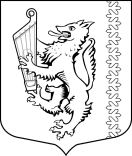 «РОЩИНСКОЕ ГОРОДСКОЕ ПОСЕЛЕНИЕ»ВЫБОРГСКОГО РАЙОНА ЛЕНИНГРАДСКОЙ ОБЛАСТИП О С Т А Н О В Л Е Н И Еот _____2019				                                                                               № ___О внесении изменений в постановление администрации МО «Рощинское городское поселение» от 18.04.2019 № 163 «Об  утверждении административного регламента предоставления муниципальной услуги «Заключение договора социального найма жилого помещения муниципального жилищного фонда»В  соответствии с Федеральным законом Российской Федерации от 27.02.2010 
№ 210-ФЗ «Об организации предоставления государственных и муниципальных услуг», 
и в целях приведения административного регламента предоставления муниципальной услуги в соответствие действующему законодательству, администрация МО «Рощинское городское  поселение» постановляет,в постановление администрации МО «Рощинское городское поселение» 
от 18.04.2019 № 163 «Об  утверждении административного регламента предоставления муниципальной услуги «Заключение договора социального найма жилого помещения муниципального жилищного фонда» внести следующие изменения:- в пункте 3.2.8. абзац 2 изложить в следующей редакции:«в день регистрации запроса формирует через АИС «Межвед ЛО» приглашение 
на прием, которое должно содержать следующую информацию: адрес ОМСУ/Организации, куда необходимо обратиться заявителю, дату и время приема, номер очереди, идентификационный номер приглашения и перечень документов, которые необходимо представить на приеме. В АИС «Межвед ЛО» дело переводит в статус «Заявитель приглашен на прием». Прием назначается на ближайшую свободную дату и время в соответствии 
с графиком работы ОМСУ».Опубликовать настоящее постановление в официальном органе печати 
и разместить на официальном сайте администрации МО «Рощинское городское поселение» 
в информационно-телекоммуникационной сети «Интернет».Контроль за исполнением настоящего постановления возложить на заместителя главы администрации МО «Рощинское городское поселение» Х.С. Чахкиева.Глава администрации							  	       В.Г. Савинов